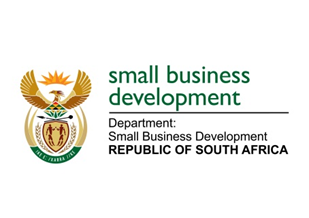 NATIONAL ASSEMBLYQUESTION FOR WRITTEN REPLYDUE TO PARLIAMENT: FRIDAY, 28 MAY 20211332.	Mr H C C Krüger (DA) to ask the Minister of Small Business Development:	Whether she has formally submitted the final justification and draft legislation regarding the merger of the Small Enterprise Finance Agency and the Small Enterprise Development Agency into a single entity to the Minister of Public Service and Administration and the Minister of Finance for consultation and inputs; if not, why not; if so, what are the relevant details?	NW1528E_________________________________________________________________________________REPLY:  The business case has been submitted to the relevant Ministers for inputs. The Department is currently taking the draft business case through government structures to get Cabinet endorsement on the preferred option first before finalisation of the business case which will then be followed by the drafting of the relevant legislation.  _______________________________________________________________________________RESPONSE RECOMMENDED BY:_______________________MR LINDOKUHLE MKHUMANEACTING DIRECTOR GENERAL:  DEPARTMENT OF SMALL BUSINESS DEVELOPMENT DATE:______________________________________________________________________________RESPONSE RECOMMENDED BY:________________________MS ROSEMARY CAPA, MPDEPUTY MINISTER OF SMALL BUSINESS DEVELOPMENTDATE: _______________________________________________________________________________RESPONSE APPROVED BY:_________________________MS KHUMBUDZO NTSHAVHENI, MPMINISTER OF SMALL BUSINESS DEVELOPMENTDATE: